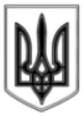 ЛИСИЧАНСКИЙ ГОРОДСКОЙ СОВЕТИСПОЛНИТЕЛЬНЫЙ КОМИТЕТР Е Ш Е Н И Е«15» 04. .								    № 141г. ЛисичанскОб   утверждении   актов   комиссии   по определению   и   возмещению  убытков  собственникам   земли  и  землепользова-телям  в  границах  городов Лисичанска, Новодружеска, Приволья	С целью реализации полномочий органов местного самоуправления по владению, пользованию и распоряжению объектами коммунальной собственности, руководствуясь статьями 13 и 14 Конституции Украины, статьей 60 Закона Украины «О местном самоуправлении в Украине», статьями 125, 156 и 157 Земельного Кодекса Украины, Постановлением Кабинета Министров Украины № 284 от 19.04.1993г «О порядке определения и возмещения убытков собственникам земли и землепользователям», исполнительный комитет Лисичанского городского советаР Е Ш И Л:Утвердить акты комиссии по определению и возмещению убытков собственникам  земли и землепользователям  в границах  городов Лисичанска, Новодружеска, Приволья №№ 01/14, 02/14, 03/14, 04/14, 05/14, 06/14, 07/14, 08/14, 09/14, 10/14, 12/14, 13/14, 14/14, 15/14, 16/14, 17/14, 18/14        от 02.04.2014г  (прилагаются).Отделу по вопросам внутренней политики, связям с общественностью и СМИ разместить данное решение на официальном сайте Лисичанского городского совета.Контроль за исполнением данного решения возложить на заместителя городского головы Голуба О. Н. Секретарь городского совета					М. Л. Власов